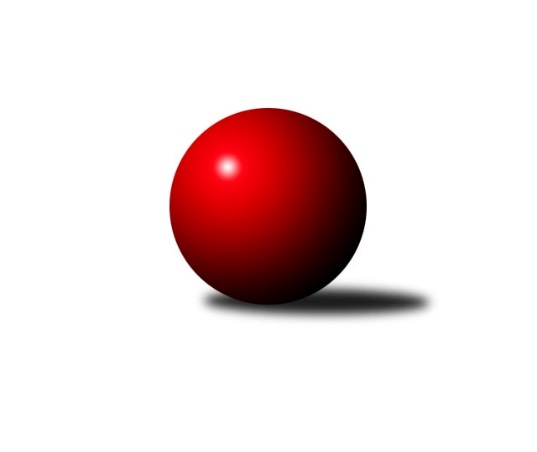 Č.11Ročník 2022/2023	10.12.2022Nejlepšího výkonu v tomto kole: 3290 dosáhlo družstvo: TJ Jiskra Nová BystřiceDivize jih 2022/2023Výsledky 11. kolaSouhrnný přehled výsledků:TJ Tatran Lomnice nad Lužnicí 	- TJ Třebíč B	6:2	2494:2368	14.0:10.0	2.12.TJ Slovan Jindřichův Hradec 	- TJ Spartak Pelhřimov	6.5:1.5	2636:2465	16.5:7.5	2.12.TJ Sokol Soběnov 	- TJ Centropen Dačice D	6:2	2656:2572	13.5:10.5	2.12.TJ Jiskra Nová Bystřice	- TJ Nová Včelnice 	6:2	3290:3131	16.0:8.0	2.12.TJ Centropen Dačice C	- TJ Blatná	5:3	3157:3145	10.0:14.0	2.12.TJ Nové Město na Moravě	- TJ Sokol Chotoviny 	1:7	2568:2729	7.0:17.0	3.12.TJ Sokol Soběnov 	- TJ Slovan Jindřichův Hradec 	7:1	2572:2401	15.0:9.0	9.12.TJ Blatná	- TJ Centropen Dačice D	7:1	3247:3103	13.5:10.5	10.12.Tabulka družstev:	1.	TJ Sokol Chotoviny	11	8	0	3	53.0 : 35.0 	137.0 : 127.0 	 2948	16	2.	TJ Třebíč B	11	7	1	3	52.0 : 36.0 	144.0 : 120.0 	 3068	15	3.	TJ Sokol Soběnov	11	7	0	4	46.5 : 41.5 	134.5 : 129.5 	 2864	14	4.	TJ Jiskra Nová Bystřice	11	6	1	4	52.5 : 35.5 	147.5 : 116.5 	 3005	13	5.	TJ Slovan Jindřichův Hradec	11	6	0	5	50.5 : 37.5 	147.5 : 116.5 	 2644	12	6.	TJ Centropen Dačice C	11	6	0	5	41.5 : 46.5 	121.0 : 143.0 	 2926	12	7.	TJ Spartak Pelhřimov	11	5	1	5	39.5 : 48.5 	134.0 : 130.0 	 3032	11	8.	TJ Blatná	11	5	0	6	44.0 : 44.0 	134.5 : 129.5 	 3007	10	9.	TJ Nová Včelnice	11	4	0	7	45.5 : 42.5 	129.5 : 134.5 	 3002	8	10.	TJ Nové Město na Moravě	11	4	0	7	41.0 : 47.0 	126.0 : 138.0 	 2984	8	11.	TJ Tatran Lomnice nad Lužnicí	11	4	0	7	36.0 : 52.0 	120.0 : 144.0 	 2882	8	12.	TJ Centropen Dačice D	11	2	1	8	26.0 : 62.0 	108.5 : 155.5 	 2686	5Podrobné výsledky kola:	 TJ Tatran Lomnice nad Lužnicí 	2494	6:2	2368	TJ Třebíč B	Jan Holeček	133 	 66 	 162 	62	423 	 3:1 	 382 	 155	53 	 121	53	Libor Nováček	Marek Baštýř	145 	 53 	 146 	63	407 	 2:2 	 395 	 135	54 	 136	70	Lukáš Toman	Jiří Doktor	162 	 62 	 146 	71	441 	 4:0 	 355 	 126	53 	 124	52	Petr Toman	Jan Nosek	141 	 62 	 148 	44	395 	 3.5:0.5 	 347 	 133	53 	 117	44	Karel Uhlíř	Jan Holšan	154 	 70 	 147 	60	431 	 1:3 	 451 	 136	89 	 154	72	Václav Rypel	Zdeněk Doktor	139 	 63 	 141 	54	397 	 0.5:3.5 	 438 	 157	71 	 156	54	Kamil Nestrojilrozhodčí: Jiří DoktorNejlepší výkon utkání: 451 - Václav Rypel	 TJ Slovan Jindřichův Hradec 	2636	6.5:1.5	2465	TJ Spartak Pelhřimov	Jan Cukr	146 	 72 	 151 	62	431 	 2.5:1.5 	 446 	 146	71 	 148	81	Jiří Rozkošný	Josef Holický	158 	 44 	 153 	63	418 	 3:1 	 396 	 139	80 	 142	35	Ota Schindler	Pavel Picka	167 	 42 	 141 	62	412 	 1.5:2.5 	 426 	 142	69 	 153	62	Libor Linhart	Jaroslav Opl	166 	 52 	 150 	60	428 	 2:2 	 428 	 142	60 	 149	77	Václav Novotný	Jiří Hána	169 	 88 	 164 	61	482 	 3.5:0.5 	 407 	 142	70 	 134	61	Jan Janů	Vladimír Štipl	165 	 72 	 158 	70	465 	 4:0 	 362 	 131	45 	 143	43	Tomáš Ryslrozhodčí:  Vedoucí družstevNejlepší výkon utkání: 482 - Jiří Hána	 TJ Sokol Soběnov 	2656	6:2	2572	TJ Centropen Dačice D	Kamil Šedivý	142 	 89 	 151 	77	459 	 4:0 	 383 	 136	63 	 132	52	Lubomír Náměstek	Roman Grznárik	139 	 88 	 148 	79	454 	 2.5:1.5 	 429 	 143	62 	 145	79	Karel Fabeš	Bohuslav Šedivý	148 	 92 	 147 	89	476 	 4:0 	 409 	 134	63 	 142	70	Stanislav Musil	Ondřej Sysel	142 	 81 	 142 	81	446 	 0:4 	 500 	 164	86 	 164	86	Stanislav Kučera	Milan Šedivý	160 	 63 	 151 	61	435 	 2:2 	 415 	 135	70 	 147	63	Lukáš Přikryl	Josef Šedivý ml.	149 	 54 	 139 	44	386 	 1:3 	 436 	 134	61 	 160	81	Jan Kubešrozhodčí: Josef SyselNejlepší výkon utkání: 500 - Stanislav Kučera	 TJ Jiskra Nová Bystřice	3290	6:2	3131	TJ Nová Včelnice 	Jan Havlíček st.	134 	 139 	 130 	139	542 	 4:0 	 516 	 130	135 	 119	132	Kamil Pivko	Martin Pýcha	132 	 125 	 134 	147	538 	 1:3 	 561 	 149	139 	 143	130	Pavel Domin	Marek Augustin *1	120 	 133 	 116 	127	496 	 1:3 	 555 	 163	153 	 106	133	Jiří Slovák	Iva Molová	130 	 136 	 169 	131	566 	 3:1 	 497 	 131	121 	 126	119	Martin Tyšer	Marek Chvátal	157 	 158 	 152 	131	598 	 4:0 	 502 	 132	135 	 113	122	Tibor Pivko	Petr Tomek	119 	 156 	 138 	137	550 	 3:1 	 500 	 135	135 	 125	105	Jan Šeberarozhodčí: Marek Chvátalstřídání: *1 od 64. hodu Martin VreckoNejlepší výkon utkání: 598 - Marek Chvátal	 TJ Centropen Dačice C	3157	5:3	3145	TJ Blatná	Pavel Holzäpfel	132 	 123 	 129 	127	511 	 3:1 	 497 	 122	146 	 119	110	Lukáš Drnek	Karel Kunc	122 	 125 	 119 	136	502 	 2:2 	 482 	 129	117 	 126	110	Stanislav Kníže	Radek Beranovský	115 	 141 	 141 	114	511 	 1:3 	 536 	 138	148 	 131	119	Jiří Minařík	Jiří Cepák	130 	 159 	 138 	124	551 	 2:2 	 514 	 115	118 	 147	134	Vít Kobliha *1	Petr Bína	130 	 142 	 139 	147	558 	 1:3 	 554 	 143	144 	 147	120	Filip Cheníček	Lukáš Štibich	139 	 125 	 134 	126	524 	 1:3 	 562 	 129	138 	 151	144	Karel Koubekrozhodčí: Karel Štibichstřídání: *1 od 64. hodu Monika KalousováNejlepší výkon utkání: 562 - Karel Koubek	 TJ Nové Město na Moravě	2568	1:7	2729	TJ Sokol Chotoviny 	Miloš Stloukal	160 	 71 	 149 	72	452 	 3:1 	 448 	 151	70 	 167	60	Pavel Makovec	Petr Hlisnikovský	143 	 63 	 152 	80	438 	 1:3 	 452 	 146	79 	 140	87	Jan Bartoň	Pavel Škoda	146 	 53 	 142 	62	403 	 1:3 	 473 	 135	78 	 170	90	Kamila Dvořáková	Jiří Loučka	161 	 80 	 148 	62	451 	 1:3 	 468 	 159	89 	 153	67	Jan Fořter	Pavel Sáblík	141 	 70 	 143 	63	417 	 1:3 	 434 	 156	72 	 148	58	Zbyněk Hein	Michal Miko	140 	 61 	 145 	61	407 	 0:4 	 454 	 149	78 	 148	79	Libor Hrstkarozhodčí:  Vedoucí družstevNejlepší výkon utkání: 473 - Kamila Dvořáková	 TJ Sokol Soběnov 	2572	7:1	2401	TJ Slovan Jindřichův Hradec 	Markéta Šedivá	165 	 79 	 137 	72	453 	 2:2 	 441 	 157	80 	 150	54	Jan Cukr	Kamil Šedivý	143 	 70 	 152 	76	441 	 4:0 	 372 	 132	52 	 143	45	Josef Holický	Bohuslav Šedivý	139 	 45 	 149 	56	389 	 0:4 	 436 	 148	63 	 156	69	Vladimír Štipl	Milan Šedivý	162 	 62 	 145 	81	450 	 4:0 	 337 	 135	54 	 115	33	Jaroslav Opl	Josef Šedivý ml.	157 	 70 	 153 	53	433 	 2:2 	 432 	 130	86 	 148	68	Pavel Picka	Lucie Mušková	144 	 50 	 149 	63	406 	 3:1 	 383 	 140	71 	 127	45	Jiří Hánarozhodčí: Josef SyselNejlepší výkon utkání: 453 - Markéta Šedivá	 TJ Blatná	3247	7:1	3103	TJ Centropen Dačice D	Robert Flandera	129 	 154 	 144 	142	569 	 2.5:1.5 	 531 	 129	122 	 150	130	Karel Fabeš	Daniel Lexa	126 	 133 	 140 	146	545 	 2:2 	 534 	 135	135 	 132	132	Matyáš Doležal	Vít Kobliha *1	119 	 115 	 120 	142	496 	 2:2 	 486 	 126	113 	 127	120	Vítězslav Stuchlík	Stanislav Kníže	143 	 143 	 133 	143	562 	 3:1 	 518 	 120	146 	 132	120	Stanislav Kučera	Karel Koubek	139 	 137 	 131 	146	553 	 3:1 	 502 	 120	120 	 154	108	Aleš Láník	Filip Cheníček	138 	 126 	 134 	124	522 	 1:3 	 532 	 142	136 	 119	135	Jan Kubešrozhodčí: Kobliha V.střídání: *1 od 61. hodu Monika KalousováNejlepší výkon utkání: 569 - Robert FlanderaPořadí jednotlivců:	jméno hráče	družstvo	celkem	plné	dorážka	chyby	poměr kuž.	Maximum	1.	Kamil Nestrojil 	TJ Třebíč B	572.88	375.8	197.1	2.1	5/5	(617)	2.	Miloš Stloukal 	TJ Nové Město na Moravě	568.67	377.5	191.2	3.1	6/8	(624)	3.	Zbyněk Hein 	TJ Sokol Chotoviny 	564.14	375.9	188.3	3.7	5/6	(591)	4.	Filip Cheníček 	TJ Blatná	552.89	370.9	182.0	5.1	5/6	(605)	5.	Karel Koubek 	TJ Blatná	549.64	366.0	183.6	4.5	6/6	(604.8)	6.	Petr Hlisnikovský 	TJ Nové Město na Moravě	547.21	373.6	173.6	4.9	8/8	(585)	7.	Kamil Šedivý 	TJ Sokol Soběnov 	546.37	367.6	178.8	4.2	7/7	(574.8)	8.	Petr Tomek 	TJ Jiskra Nová Bystřice	545.00	364.7	180.3	4.1	4/6	(590)	9.	Jan Janů 	TJ Spartak Pelhřimov	544.78	360.5	184.3	4.7	6/7	(589)	10.	Václav Rypel 	TJ Třebíč B	544.18	365.3	178.9	4.0	4/5	(596)	11.	Petr Bína 	TJ Centropen Dačice C	543.74	371.2	172.5	5.1	6/6	(584)	12.	Jan Bartoň 	TJ Sokol Chotoviny 	543.07	364.4	178.6	3.9	6/6	(581)	13.	Marek Chvátal 	TJ Jiskra Nová Bystřice	542.90	355.6	187.3	3.8	6/6	(598)	14.	Milan Šedivý 	TJ Sokol Soběnov 	541.62	368.6	173.0	2.8	7/7	(567)	15.	Martin Tyšer 	TJ Nová Včelnice 	541.18	359.6	181.6	3.8	5/6	(599)	16.	Václav Novotný 	TJ Spartak Pelhřimov	540.60	360.2	180.4	6.0	6/7	(581)	17.	Pavel Domin 	TJ Nová Včelnice 	540.27	366.7	173.6	4.4	6/6	(596.4)	18.	Iva Molová 	TJ Jiskra Nová Bystřice	539.85	357.3	182.5	4.7	6/6	(607)	19.	Josef Mikeš 	TJ Blatná	539.36	360.4	179.0	5.2	5/6	(582)	20.	Kamila Dvořáková 	TJ Sokol Chotoviny 	539.20	359.9	179.3	3.9	6/6	(597)	21.	Marek Baštýř 	TJ Tatran Lomnice nad Lužnicí 	538.21	363.0	175.2	5.4	5/6	(618)	22.	Jan Havlíček  st.	TJ Jiskra Nová Bystřice	537.88	368.2	169.7	4.8	5/6	(583)	23.	Tibor Pivko 	TJ Nová Včelnice 	537.23	363.0	174.3	2.8	6/6	(570)	24.	Lucie Smrčková 	TJ Spartak Pelhřimov	536.35	366.6	169.8	5.3	5/7	(549)	25.	Roman Grznárik 	TJ Sokol Soběnov 	535.15	365.6	169.5	5.9	6/7	(556)	26.	Petr Dobeš  st.	TJ Třebíč B	534.38	370.8	163.6	9.6	4/5	(580)	27.	Michal Miko 	TJ Nové Město na Moravě	534.13	357.2	177.0	5.6	8/8	(585)	28.	Ota Schindler 	TJ Spartak Pelhřimov	534.11	366.0	168.1	6.6	7/7	(575)	29.	Bohuslav Šedivý 	TJ Sokol Soběnov 	533.53	364.6	168.9	6.8	7/7	(578)	30.	Jiří Minařík 	TJ Blatná	531.27	363.9	167.4	6.7	6/6	(581)	31.	Jiří Rozkošný 	TJ Spartak Pelhřimov	531.11	359.3	171.9	7.9	7/7	(578)	32.	Karel Kunc 	TJ Centropen Dačice C	530.74	361.1	169.7	5.3	6/6	(581)	33.	Jiří Slovák 	TJ Nová Včelnice 	530.30	358.4	171.9	5.1	6/6	(561.6)	34.	Kamil Pivko 	TJ Nová Včelnice 	530.14	358.5	171.6	7.4	6/6	(596.4)	35.	Lukáš Štibich 	TJ Centropen Dačice C	528.45	353.8	174.6	5.5	6/6	(563)	36.	Jan Cukr 	TJ Slovan Jindřichův Hradec 	526.87	368.4	158.4	7.3	6/6	(547)	37.	Libor Linhart 	TJ Spartak Pelhřimov	525.77	362.5	163.3	6.6	5/7	(582)	38.	Jan Fořter 	TJ Sokol Chotoviny 	525.20	356.4	168.8	7.7	5/6	(592)	39.	Petr Bystřický 	TJ Sokol Chotoviny 	524.45	344.6	179.9	4.0	5/6	(606)	40.	Libor Hrstka 	TJ Sokol Chotoviny 	524.19	351.9	172.3	5.1	5/6	(583)	41.	Martin Vrecko 	TJ Jiskra Nová Bystřice	523.93	354.1	169.9	6.2	5/6	(552)	42.	Libor Nováček 	TJ Třebíč B	522.85	359.2	163.6	7.2	4/5	(577)	43.	Lukáš Toman 	TJ Třebíč B	521.73	358.6	163.1	5.4	5/5	(581)	44.	Radek Beranovský 	TJ Centropen Dačice C	521.63	359.0	162.6	8.3	4/6	(607)	45.	Pavel Sáblík 	TJ Nové Město na Moravě	520.41	354.8	165.6	8.9	8/8	(560.4)	46.	Jan Šebera 	TJ Nová Včelnice 	518.98	356.0	162.9	6.4	5/6	(552)	47.	Daniel Lexa 	TJ Blatná	518.96	354.1	164.9	8.9	4/6	(569)	48.	Pavel Makovec 	TJ Sokol Chotoviny 	518.31	352.4	165.9	8.0	5/6	(594)	49.	Jan Holšan 	TJ Tatran Lomnice nad Lužnicí 	517.76	356.6	161.1	5.2	5/6	(578)	50.	Zdeněk Doktor 	TJ Tatran Lomnice nad Lužnicí 	516.60	353.2	163.4	6.1	6/6	(554)	51.	Stanislav Kučera 	TJ Centropen Dačice D	516.43	356.8	159.7	7.9	7/7	(600)	52.	Jan Kubeš 	TJ Centropen Dačice D	516.11	355.4	160.7	5.8	7/7	(552)	53.	Jiří Doktor 	TJ Tatran Lomnice nad Lužnicí 	513.10	343.1	170.0	6.4	6/6	(554)	54.	Vít Kobliha 	TJ Blatná	512.23	352.9	159.4	10.3	4/6	(571)	55.	Stanislav Kníže 	TJ Blatná	511.70	345.1	166.6	6.6	4/6	(578)	56.	Jiří Hána 	TJ Slovan Jindřichův Hradec 	510.50	353.2	157.4	11.0	4/6	(600)	57.	Pavel Škoda 	TJ Nové Město na Moravě	510.15	353.6	156.6	7.0	8/8	(545)	58.	Martin Pýcha 	TJ Jiskra Nová Bystřice	509.76	357.1	152.6	8.1	5/6	(547)	59.	Jiří Loučka 	TJ Nové Město na Moravě	507.55	347.7	159.9	8.2	8/8	(551)	60.	Josef Šedivý  ml.	TJ Sokol Soběnov 	507.36	346.2	161.1	7.9	6/7	(534)	61.	Karel Fabeš 	TJ Centropen Dačice D	506.83	350.6	156.2	8.8	7/7	(548)	62.	Aleš Láník 	TJ Centropen Dačice D	506.40	345.0	161.4	9.7	6/7	(566)	63.	Pavel Picka 	TJ Slovan Jindřichův Hradec 	503.13	353.3	149.8	9.8	6/6	(541.2)	64.	Ondřej Sysel 	TJ Sokol Soběnov 	503.10	350.6	152.6	8.6	6/7	(580)	65.	Petr Toman 	TJ Třebíč B	501.00	345.4	155.6	9.1	4/5	(550)	66.	Jiří Cepák 	TJ Centropen Dačice C	500.46	352.9	147.5	12.7	5/6	(551)	67.	Jan Nosek 	TJ Tatran Lomnice nad Lužnicí 	498.20	347.0	151.2	10.6	5/6	(530.4)	68.	Vítězslav Stuchlík 	TJ Centropen Dačice D	496.00	347.0	149.0	8.7	5/7	(579.6)	69.	Vladimír Štipl 	TJ Slovan Jindřichův Hradec 	494.10	350.7	143.4	9.6	6/6	(562.8)	70.	Rudolf Pouzar 	TJ Tatran Lomnice nad Lužnicí 	487.98	342.9	145.1	10.0	5/6	(537.6)	71.	Ladislav Bouda 	TJ Centropen Dačice C	483.29	343.0	140.3	12.6	4/6	(543)	72.	Josef Holický 	TJ Slovan Jindřichův Hradec 	479.37	348.0	131.3	12.8	6/6	(559.2)	73.	Jaroslav Opl 	TJ Slovan Jindřichův Hradec 	461.97	334.1	127.9	15.1	6/6	(530.4)		Robert Flandera 	TJ Blatná	569.00	362.0	207.0	1.0	1/6	(569)		Milan Gregorovič 	TJ Třebíč B	566.00	371.0	195.0	2.0	1/5	(566)		Jan Baudyš 	TJ Jiskra Nová Bystřice	559.00	387.0	172.0	5.0	1/6	(559)		Jan Dobeš 	TJ Třebíč B	549.88	359.5	190.4	3.9	2/5	(579)		Marek Augustin 	TJ Jiskra Nová Bystřice	538.80	365.9	172.9	5.7	3/6	(578)		Matyáš Doležal 	TJ Centropen Dačice D	537.73	359.1	178.7	6.7	3/7	(557)		Markéta Šedivá 	TJ Sokol Soběnov 	534.00	366.0	168.0	7.8	2/7	(543.6)		Iveta Kabelková 	TJ Centropen Dačice D	526.00	367.0	159.0	8.0	1/7	(526)		Karel Hlisnikovský 	TJ Nové Město na Moravě	525.50	362.7	162.8	10.8	2/8	(535)		Adam Straka 	TJ Třebíč B	524.00	351.0	173.0	7.0	1/5	(524)		Anna Partlová 	TJ Nové Město na Moravě	522.00	356.4	165.6	3.6	1/8	(522)		Petr Suchý 	TJ Tatran Lomnice nad Lužnicí 	517.00	360.0	157.0	9.5	2/6	(524)		Lubomír Horák 	TJ Třebíč B	513.67	356.2	157.5	7.7	3/5	(544)		Jan Holeček 	TJ Tatran Lomnice nad Lužnicí 	507.60	354.0	153.6	9.6	1/6	(507.6)		Lukáš Přikryl 	TJ Centropen Dačice D	507.00	336.6	170.4	6.0	2/7	(516)		Josef Šedivý 	TJ Sokol Soběnov 	505.00	341.0	164.0	11.0	1/7	(505)		Martin Novák 	TJ Slovan Jindřichův Hradec 	504.00	375.0	129.0	15.0	2/6	(533)		Tomáš Rysl 	TJ Spartak Pelhřimov	503.85	360.6	143.3	9.3	4/7	(559)		David Mihal 	TJ Centropen Dačice D	502.13	349.2	152.9	10.2	2/7	(532)		Marek Běhoun 	TJ Jiskra Nová Bystřice	500.70	348.1	152.6	8.1	2/6	(507)		Martin Kubeš 	TJ Centropen Dačice D	497.02	356.8	140.2	13.1	3/7	(523)		Lukáš Drnek 	TJ Blatná	497.00	352.0	145.0	14.0	1/6	(497)		Pavel Holzäpfel 	TJ Centropen Dačice C	496.81	343.0	153.8	8.9	3/6	(556)		Jiří Dvořák 	TJ Nová Včelnice 	487.47	355.1	132.3	14.7	3/6	(508.8)		Lucie Mušková 	TJ Sokol Soběnov 	487.20	351.6	135.6	8.4	1/7	(487.2)		Stanislav Kropáček 	TJ Spartak Pelhřimov	484.80	336.0	148.8	13.2	1/7	(484.8)		Jan Vintr 	TJ Spartak Pelhřimov	484.00	336.0	148.0	8.0	1/7	(484)		Stanislav Musil 	TJ Centropen Dačice C	480.60	339.1	141.5	14.1	3/6	(491)		Josef Bárta 	TJ Centropen Dačice C	480.00	332.0	148.0	6.0	1/6	(480)		Karel Uhlíř 	TJ Třebíč B	478.20	347.0	131.2	11.9	2/5	(540)		Josef Šebek 	TJ Nové Město na Moravě	474.00	334.8	139.2	10.8	1/8	(474)		Josef Ferenčík 	TJ Sokol Soběnov 	472.80	336.0	136.8	7.2	1/7	(472.8)		Martin Kovalčík 	TJ Nová Včelnice 	465.60	316.8	148.8	14.4	1/6	(465.6)		Lubomír Náměstek 	TJ Centropen Dačice D	459.60	321.6	138.0	9.6	1/7	(459.6)		Miroslav Moštěk 	TJ Tatran Lomnice nad Lužnicí 	438.00	324.0	114.0	18.0	1/6	(438)		Daniel Klimt 	TJ Tatran Lomnice nad Lužnicí 	425.60	301.0	124.6	17.1	2/6	(445.2)Sportovně technické informace:Starty náhradníků:registrační číslo	jméno a příjmení 	datum startu 	družstvo	číslo startu
Hráči dopsaní na soupisku:registrační číslo	jméno a příjmení 	datum startu 	družstvo	Program dalšího kola:6.1.2023	pá	17:30	TJ Jiskra Nová Bystřice - TJ Centropen Dačice D	6.1.2023	pá	17:30	TJ Sokol Soběnov  - TJ Třebíč B	6.1.2023	pá	17:30	TJ Tatran Lomnice nad Lužnicí  - TJ Slovan Jindřichův Hradec 	6.1.2023	pá	18:30	TJ Spartak Pelhřimov - TJ Blatná	Nejlepší šestka kola - absolutněNejlepší šestka kola - absolutněNejlepší šestka kola - absolutněNejlepší šestka kola - absolutněNejlepší šestka kola - dle průměru kuželenNejlepší šestka kola - dle průměru kuželenNejlepší šestka kola - dle průměru kuželenNejlepší šestka kola - dle průměru kuželenNejlepší šestka kola - dle průměru kuželenPočetJménoNázev týmuVýkonPočetJménoNázev týmuPrůměr (%)Výkon1xStanislav KučeraDačice600*1xStanislav KučeraDačice116.155001xMarek ChvátalNová Bystřice5986xJiří HánaJin.Hradec 113.774824xJiří HánaJin.Hradec 578.4*1xMarek ChvátalNová Bystřice112.215981xBohuslav ŠedivýSoběnov 571.2*3xKamila DvořákováChotoviny 111.424733xKamila DvořákováChotoviny 567.6*2xBohuslav ŠedivýSoběnov 110.584762xIva MolováNová Bystřice5662xJan FořterChotoviny 110.24468